Convocatoria al taller  virtual “Uso del aula virtual: Departamento de preparación para la defensa y desastres”Estimados colegas, por esta vía estamos invitando a los docentes de la Facultad de Ciencias Médicas Miguel Enríquez interesados en suscribirse al “Taller para el uso del aula virtual: Departamento de preparación para la defensa y desastres” programado para enero de 2022 a través de la plataforma Moodle del Aula Virtual de la facultad.Los interesados en cursarlo deben solicitar la matrícula al Dr. José Pedro Martínez a través del correo electrónico jpmtzl@infomed.sld.cu o a la Dra. Eneida Barrios Lamoth en el correo electrónico: Eneida@infomed.sld.cu El próximo lunes, 3 de enero de 2022, a las 11:00 AM, se efectuará la presentación e inicio del mismo en el Laboratorio Central de Líquido Cefalorraquídeo (LABCEL), de la Facultad de Ciencias Médicas Miguel Enríquez; allí los esperamos.Claustro de profesores.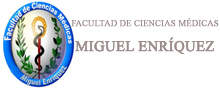 